    APPLICTION FOR THE POST OF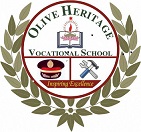     VOCATIONAL TRAINERS CSS-VHSE Project     Madhya PradeshDetails of School applied for:Personal Details:Details of Educational qualifications as per eligibility criteria (Academic):Details of Professional Qualifications, if any:Details of Employment & Work Experience:Details of VT Experience [Attach Details Signed and Stamped by The School Principal]Declarations:I hereby declare that I have gone through and accept the instructions conveyed through the email and website (www.oliveheritage.com) referred for the purpose of said recruitment. Further, I solemnly affirm that all the statements made by me in this application are true and correct to the best of my knowledge and belief. I further understand that in the event of particulars or information furnished by me are being found false or incorrect, my candidature for the post is liable to be rejected or cancelled and if they are found to be false after appointment, my services are liable to be terminated without any notice to me. I also understand that the Positions are contractual in nature.Date:                                                             		Signature _______________________Place:Note: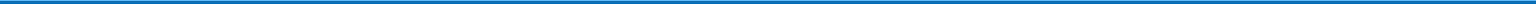 Do not change the proforma by increasing the fonts or modifying the tables etc. If done will be summarily rejected.Fill-in the proforma neatly either by Blue Color Pen or Type it in Computer.Post filling up the details, get a printout on A4 Size plain paper. Signed it and paste a latest passport size colorphotograph of yours.Collate all the qualification, professional, reservation certificates/testimonials; get a photocopy of the	 same.Self- attested all the pages by putting your signature and mail to olivehrmp@gmail.comCarry the true copy along with all originals to the written test venue for cross-verifications.In case of any clarifications drop an email to: olivehrmp@gmail.comEnter School DetailApplied Subject SECURITY TEACHER SECURITY TEACHER SECURITY TEACHERName of the Applicant:Father’s/Guardian Name:Permanent Address:Pin code:Pin code:Pin code:Pin code:Pin code:Pin code:Pin code:Pin code:Pin code:Pin code:Pin code:Sex [Enter Male/Female]MP Domicile (Yes/No) [Attached Certificate][Attached Certificate][Attached Certificate][Attached Certificate][Attached Certificate][Attached Certificate][Attached Certificate][Attached Certificate][Attached Certificate][Attached Certificate][Attached Certificate][Attached Certificate][Attached Certificate][Attached Certificate][Attached Certificate][Attached Certificate][Attached Certificate][Attached Certificate][Attached Certificate][Attached Certificate][Attached Certificate][Attached Certificate][Attached Certificate][Attached Certificate]Social Category [General/SC/ST/OBC/PHC/ESM][Attached Certificate][Attached Certificate][Attached Certificate][Attached Certificate][Attached Certificate][Attached Certificate][Attached Certificate][Attached Certificate][Attached Certificate][Attached Certificate][Attached Certificate][Attached Certificate][Attached Certificate][Attached Certificate][Attached Certificate][Attached Certificate][Attached Certificate][Attached Certificate][Attached Certificate][Attached Certificate][Attached Certificate][Attached Certificate][Attached Certificate][Attached Certificate]Date of Birth: [DD/MM/YYYY]Age as on 1st Sept, 2021 [Enter Completed Years]Are You Married? [Married/Un-Married/Divorcee]Email ID:Aadhar Number :----Mobile No:Exam PassedYear of PassingCourse DurationSubjectsUniversity/ BoardDivision% of MarksGrade if AnySecondaryHigher SecondaryGraduationPost-GraduationExam PassedYear of PassingCourse DurationSubjectsUniversity/ BoardDivision% of MarksGrade if AnyName & address of employerWhether Govt./Semi- Govt./ Pvt. Ltd./ Pvt. etc.From (Date)To (Date)Nature of duties performedTotal Experience YY-MM-DDTotal Experience in YearsTotal Experience in YearsName & address of schoolFrom (Date)To (Date)Total Experience in YearsWhether you have studied Hindi as one of the subjects in Class 10 or in 10+2/Graduation/Post Graduation as one of the subjects?Yes / NoWhether you have Basic knowledge of Computer (MS-Office, Internet etc.)?Yes / NoWhether you are conversant in English (verbal & written) communications?Yes / NoOLIVE HERITAGE EDUCATION AND WELFARE SOCIETY60,OLIVE Bhawan,DSC,Huda Mkt,Sec-23-A,Gurgaon,Tel:-9650210999,8527400116,0124-4261987E-mail: directorolive@gmail.com/Website:www.oliveheritage.com